                                             Р А С П О Р Я Ж Е Н И Е«19»  декабря      2016 года                                              №23              Об обязательных работах    Во исполнение приговора  Бураевского  районного суда  РБ от 30.11.2016года   в отношении Закирова Альберта Анваровича,17.01.1966г.р.,осужденного по ст.264. 1 Уголовного кодекса  Российской Федерации, направленного для отбывания к обязательным работам:  1.Предоставить осужденному Закирову Альберту Анваровичу  рабочее место с 19  декабря  2016года на срок 60(шестьдесят)  часов.  2.Ознакомить  Закирова А.А. под расписку с правилами распорядка организации, техники безопасности и производственной санитарии.  3.Вести ежедневный табель с отражением количества отработанных часов.  4.Ежемесячно направлять копию табеля в филиал по Бураевскому району ФКУ УИИ УФСИН России по РБ.  5.Информировать уголовно-исполнительную инспекцию о невыходе осужденного Закирова А.А. на работу и допущенных им нарушений трудовой дисциплины.  6.Контроль за выполнением настоящего распоряжения оставляю за собой. Глава сельского поселения                                               А.Т.МухаяровБАШҠОРТОСТАН РЕСПУБЛИКАҺЫ
БОРАЙ РАЙОНЫ МУНИЦИПАЛЬ РАЙОНЫНЫҢ ӘЗӘК АУЫЛ СОВЕТЫ АУЫЛ БИЛӘМӘҺЕ ХАКИМИӘТЕ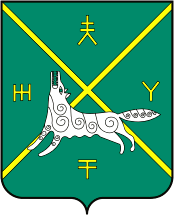 АДМИНИСТРАЦИЯ  СЕЛЬСКОГО ПОСЕЛЕНИЯ АЗЯКОВСКИЙ СЕЛЬСОВЕТ МУНИЦИПАЛЬНОГО РАЙОНА  БУРАЕВСКИЙ РАЙОН
РЕСПУБЛИКИ БАШКОРТОСТАН